Frayer ModelFrayer Model: Area of PolygonsRelationship to Area of Parallelograms (printable worksheet)Circle and Parallelogram ActivityFollow the directions from Slides 24–39 when completing this activity. You will complete this activity independently and then submit your work and a photo of your product electronically through e-mail and/or our virtual classroom (e.g., Google Classroom, Seesaw).Construct a circle (either print a template, use a compass, or trace an object such as a bowl or lid to a container).List all the fact pairs for 360 below.Divide the circle into an equal number of sections, using one pair of factors for 360.Color each half of the circle a different color. Take a picture of your circle.Use  to find the area of the circle and record your answer below.Carefully cut out the individual sections of the circle.Arrange the sections of the circle to form a figure similar to a parallelogram.What do you notice about the base of the parallelogram in relation to the original circle?What do you notice about the height of the parallelogram in relation to the original circle?Using the relations, find the area of your parallelogram.How does the area of the parallelogram you calculated compare to the area of the circle?Watch this video on you tube: https://www.youtube.com/watch?v=YokKp3pwVFcSubmit this worksheet and a photo of your circle and parallelogram to your teacher by ______.DefinitionPictureExamplesNonexamplesDefinitionPictureExamplesNonexamplesFormulaRelationship to the Area of a ParallelogramArea of a Rectangle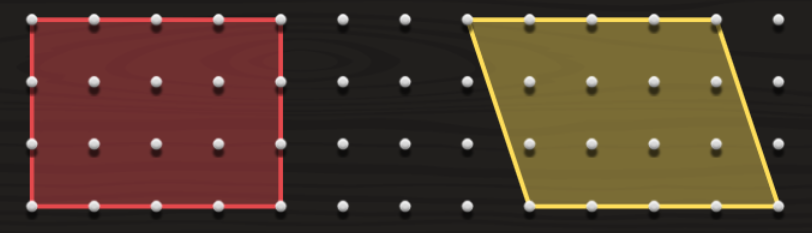 Area of a ParallelogramArea of a Triangle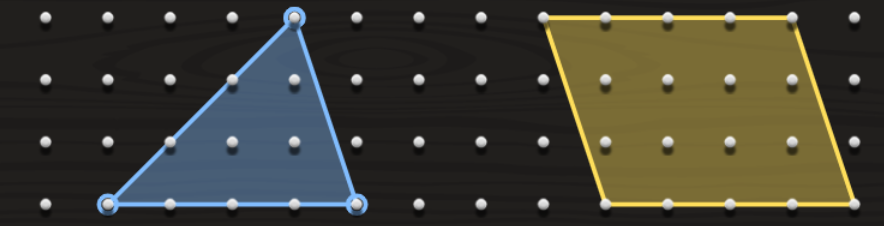 Area of a Trapezoid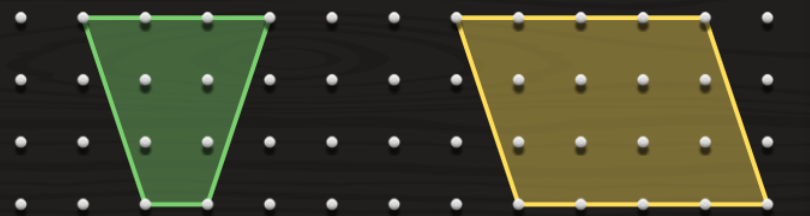 Area of a Circle